ZBROJI.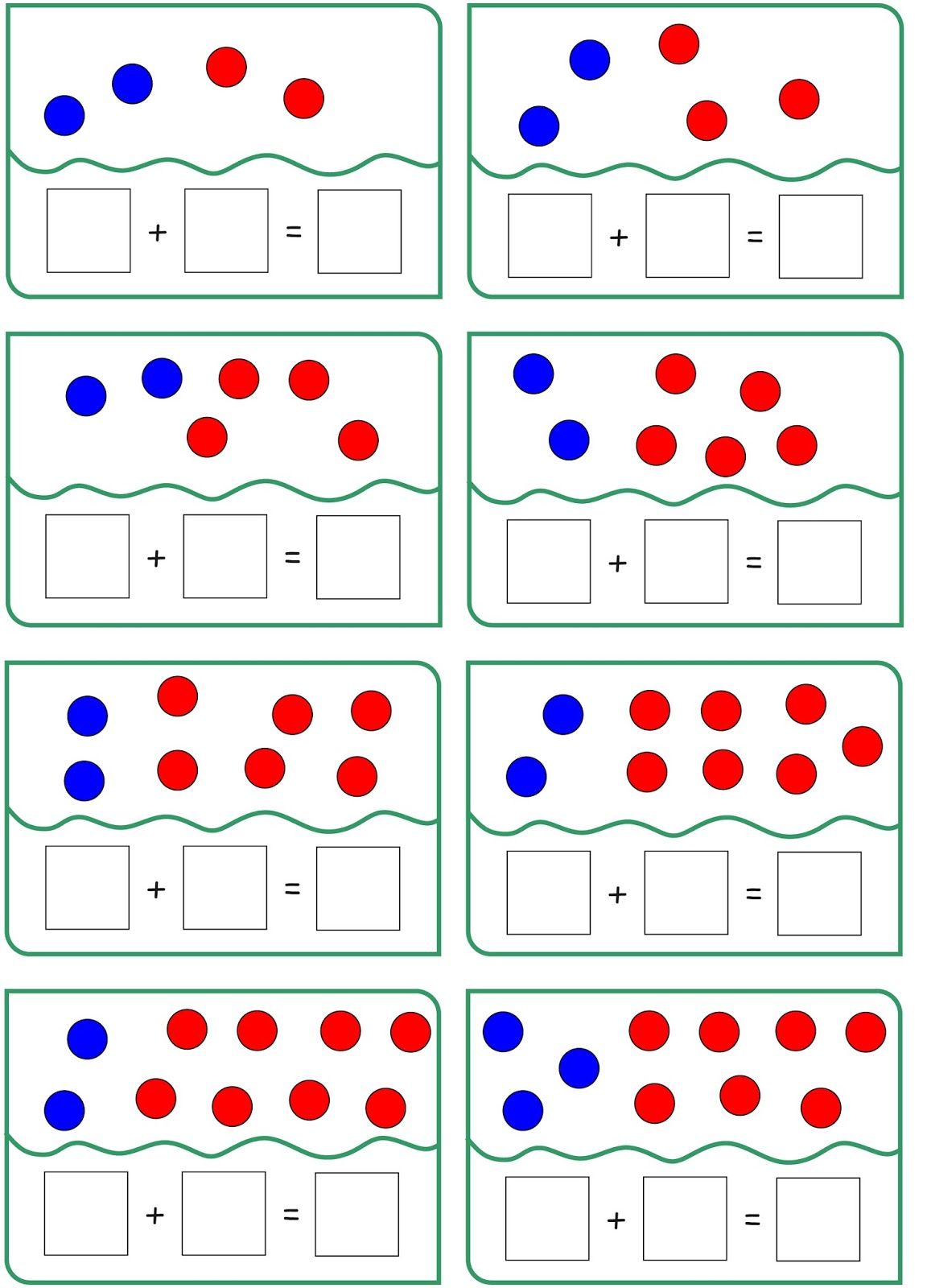 